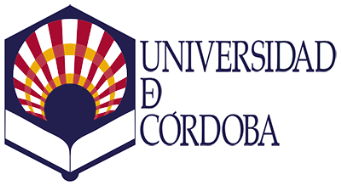 Máster en CinematografíaCRITERIOS DE SELECCIÓN Y ASIGNACIÓN DE TFMEl alumno podrá elegir el tema de investigación que vaya más acorde con sus inquietudes o intereses. A cada alumno se les será asignado un tutor o tutora de la UCO, a lo largo de las cuatro primeras semanas de inicio de las clases, por parte de la dirección del Máster. El período para elegir el tema de investigación y, por consiguiente, la aceptación del tutor o tutora, se inicia oficialmente al comenzar el segundo cuatrimestre del curso académico. Se recomienda al alumnado, no obstante, entrar en contacto previamente con el tutor o tutora asignado, a través de la petición de una tutoría, con el fin de que se conozcan personalmente y puedan definir las líneas maestras de la investigación.Si hubiera algún estudiante interesado en ser tutelado por un profesor del Máster externo a la Uco, debe solicitar una cotutela a la dirección del Máster que lo autorizaría en su caso. 